Вопросы викторины, посвященной Дню Конституции Российской ФедерацииКогда принята Конституция Российской Федерации?а) 12 декабря 1993 года;б) 12 декабря 1991 года;в) 12 декабря 1995 года;г) 12 декабря 1990 года.2. Конституция Российской Федерации принятаа) Правительством Российской Федерации;б) Президентом Российской Федерации;в) Всенародным голосованием;г) Государственной Думой Российской Федерации.3. Согласно статье 1 Конституции РФ «Россия есть демократическое федеративное правовое государство с ____________ формой правления». Какое слово пропущено?а) президентской;б) парламентарной;в) монархической;г) республиканской.4. Высшей ценностью согласно Конституции Российской Федерации являются:а) три ветви власти: исполнительная, законодательная и судебная;б) человек, его права и свободы;в) государство и Президент;г) культура и историческое наследие.5. Разгадайте ребус и вставьте пропущенное слово.Статья 3 Конституции Российской Федерации гласит: «Носителем ________ и единственным источником власти в Российской Федерации является ее многонациональный народ». Пропущенное слово закодировано в ребусе. 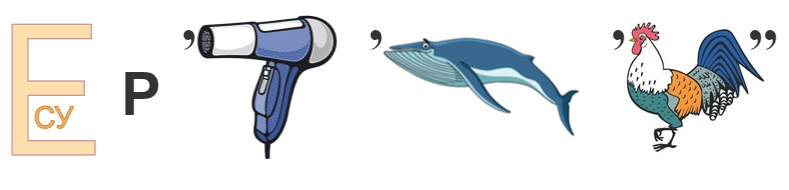 6. Что такое «суверенитет»?а) независимость государства в международных отношениях и верховенство государственной власти во внутренних делах;б) целостность государственных границ; в) система государственного устройства;г) политический режим, при котором народ или его большинство служит источником и носителем политической и государственной власти.7. Ответьте на вопросы.7.1. Миша окончил 7 классов и дальше не желает учиться. Могут ли его родители, написав письменное согласие об отказе от учебы, разрешить сыну не продолжать учебу? Ответ: нет, согласно статье 43 Конституции основное общее образование является обязательным.7.2. Чем отличаются права мужчин от прав женщин?Ответ: ничем, у них равные права, согласно статье 19 Конституции «государство гарантирует равенство прав и свобод человека и гражданина независимо от пола».7.3. Забота о детях – это право родителей или их обязанность? Ответ: и право и обязанность, согласно ст. 38 Конституции РФ «Забота о детях, их воспитание – равное право и обязанность родителей».8. Со скольки лет гражданин Российской Федерации может самостоятельно осуществлять в полном объеме свои права и обязанности согласно статье 60 Конституции Российской Федерации?а) с 14 лет;б) с 16 лет;в) с 18 лет;г) с 21 года.9. Из представленного списка сформируйте перечень требований к кандидату на пост Президента Российской Федерации:а) возраст не менее 35 лет;б) возраст не менее 25 лет;в) постоянно проживающий на территории Российской Федерации не менее 25 лет;г) постоянно проживающий на территории Российской Федерации не менее 15 лет;д) не имеющий и не имевший ранее гражданства иностранного государства либо вида на жительство или иного документа, подтверждающего право на постоянное проживание гражданина Российской Федерации на территории иностранного государства;е) не имеющий в настоящий момент гражданства иностранного государства или иного документа, подтверждающего право на постоянное проживание гражданина Российской Федерации на территории иностранного государства.Ответ: А, В, Д.10. Какой нормативно-правовой акт из перечисленных обладает высшей юридической силой?а) Доктрина информационной безопасности Российской Федерации (утверждена Указом Президента РФ от 5 декабря 2016 года № 646); б) Конституция Российской Федерации (принята всенародным голосованием 12 декабря 1993 года с изменениями, одобренными в ходе общероссийского голосования 1 июля 2020 года);в) Закон Российской Федерации от 21 июля 1993 года № 5485-1 «О государственной тайне» 
(с изменениями и дополнениями);г) Федеральный закон от 29 декабря 2012 года № 273-ФЗ «Об образовании в Российской Федерации» (с изменениями и дополнениями). 11. Кто согласно Конституции РФ является важнейшим приоритетом государственной политики?а) дети;б) старшее поколение;в) человек;г) народ.12. Какое право ребенка конкретизировали в новой редакции Конституции РФ?а) защита от экономической эксплуатации;б) право на отдых и свободное время;в) сохранение своей индивидуальности;г) всестороннее духовное, нравственное, интеллектуальное, физическое развитие детей.13. В чьем ведении находятся вопросы молодежной политики?а) в ведении Российской Федерации;б) в совместном ведении Российской Федерации и субъектов Российской Федерации;в) в ведении субъектов Российской Федерации;г) в ведении местного самоуправления.14. Назовите субъект, чьим наследием в широком смысле слова является «культура» согласно статье 68 Конституции РФ. а) человек;б) народ;в) государство;г) общество.15. Продолжите законодательную норму: «Российская Федерация чтит память защитников Отечества, обеспечивает защиту…»а) …подлинной истории;б) …неоспоримой истины;в) …исторической справедливости;г) …исторической правды.